	     MSOA List of Fouls   	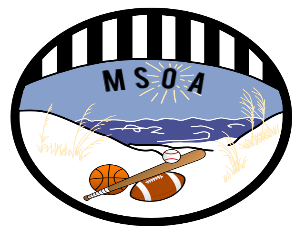 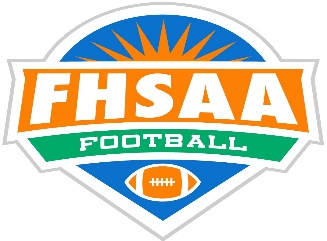 COMMON FOULSDelay of Game DOGIllegal Forward PassIFPEncroachmentENCIntentional GroundingINGFalse StartFSTIllegal MotionILMFree Kick Out of BoundsKOBIllegal ShiftISHIllegal FormationILFIllegal SubstitutionILSIllegal TouchingILTIllegal ParticipationILPOTHER FOULSPERSONAL FOULSFightingFITBlindside BlockBSBHolding - OffenseOHBlocking Below the WaistBBWHolding - DefenseDHChop BlockCHPIllegal BattingBATClippingCLPIllegal Block in BackIBBDisqualificationDSQIllegal helmet ContactILHFace Mask Holding - 5FM5Illegal Kicking BallKIKFace Mask Grabbing – 15FM15Illegal KickingIKBHorse Collar TackleHCTIneligible Player DownfieldIDPHurdlingHURInterlocking BlockingINLIllegal Contact on SnapperICSKick Catch InterferenceKCIIllegal CrackbackICBPass interference – OFFOPILate Hit / Piling OnLTPPass Interference – DEFDPIRoughing Kicker / HolderRRKRunning into Kicker/ HolderRNHRoughing PasserRPSSideline InterreferenceSLITrippingTRPUnsportsmanlikeUNSUnnecessary RoughnessUNR